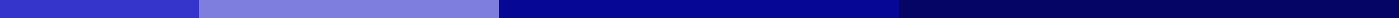 Pitching Charts PrintableCreating a detailed printable pitching chart requires specific software capabilities to design and format charts, which I'm currently unable to perform directly in this interface. However, I can describe how to create a basic pitching chart template that you can manually fill out or design in software like Microsoft Excel, Google Sheets, or a graphic design program.Basic Pitching Chart TemplatePitch Type: Fastball, Curveball, Slider, Changeup, etc.Pitch Result: Strike, Ball, Foul, Hit, etc.Instructions for Use:Pitcher's Name/Game Date/Opponent: Fill in the pitcher's name, the date of the game, and the opposing team at the top of the chart.Inning: Mark the inning in which the pitch was thrown.Batter: Keep track of the battery number in the lineup for each inning.Pitch Type: Note the type of pitch thrown (e.g., fastball, curveball).Pitch Result: Record the outcome of the pitch (e.g., strike, ball, hit).Speed (mph): If available, note the speed of the pitch.Notes: Include any additional observations such as pitch location, batter's reaction, or adjustments needed.This template can be expanded or modified based on specific needs, such as tracking more detailed outcomes or adding sections for situational strategies. For a printable version, recreate this template in a spreadsheet or word processing program, leaving adequate space for notes and observations during the game.Pitcher's Name: ___________Game Date: ___________Opponent: ___________InningBatterPitch Type11Fastball12Curveball13Slider.........